考査細目のすべてに合格したことを証明します。介護章課題報告書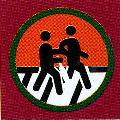 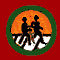 ８．介　護　章８．介　護　章８．介　護　章８．介　護　章８．介　護　章８．介　護　章８．介　護　章８．介　護　章８．介　護　章８．介　護　章所属第団隊氏名考　査　細　目考査方法合格年月日サイン/印1各種障がい（老齢による機能障がいを含む）について正しい基礎知識を持ち、簡単に説明すること。口述または記述2次にあげる援助を正しく行えること。ア　車椅子利用者を段差・階段等において安全に導き、バスやタクシーの乗降を補助する。イ　白杖利用者のサインを知り、道路・駅・店等において安全に誘導する。ウ　聴覚障がい者に、３０分以上の会合の内容を正しく　　伝達する。エ　要介護者の食事について、適切な援助ができる。オ　要介護者の身体をきれいにし、身じまいよくすることができる。実演・一部口述3障がい児・者等介助を必要とする人とキャンプ・ハイキングなどを共にする場合の必要な援助について述べること。口述または記述4障がい児・者・高齢者への奉仕活動、または交流に参加し、そのときの状況、話題、感想などを隊長に報告すること。報告書の提出5介護・介助を必要とする人と共に生きる社会を作っていくために、自分がなし得ることについて考えをまとめ提出すること。記述年月日技能章考査員自署印役務隊長考査員団委員長ｽｶｳﾄ委員長年月日氏名サインまたは印提出日所属氏名